PERSON SPECIFICATION	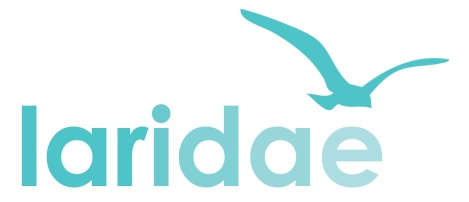 Key to assessment methods; (A) Application form (I) Interview  References will be used to help confirm suitability for the post. Post Title: Insight and Intelligence Apprentice (L3 Data technician)Post Title: Insight and Intelligence Apprentice (L3 Data technician)Post Title: Insight and Intelligence Apprentice (L3 Data technician)EssentialDesirableAssessbyKnowledge Knowledge Knowledge Interest in, and knowledge of health, social care and community services Interest in how people’s health can be improvedUnderstanding the need to deal with highly confidential / contentious information in a discreet and appropriate mannerA broad understanding of the importance of information, advice and advocacy in enabling people to:get the best from health and care services they may require enjoy independence and quality of lifeA working knowledge and understanding of information, advice and  advocacy services in LiverpoolA, I ExperienceExperienceExperienceAbility to turn data into insight and intelligence and using this to make a difference to how services are deliveredA, I   Skills and competenciesSkills and competenciesSkills and competenciesWe are looking for someone who has good organisational skillsThese include: Being able to manage time effectively and work to deadlinesThe ability to read, understand and digest large volumes of informationWe are looking for someone who has excellent communication skillsThese include:Having a high standard of written English to communicate in an accessible and professional manner with colleagues and stakeholdersAbility to interpret information and to present it in a logical wayWe are looking for someone with a keen interest in understanding and using data We are looking for someone who is competent in using IT This includes:Familiarity with using a variety of programmes, including Word and ExcelThe ability to learn how to use Healthwatch Liverpool specific data and IT systems Further organisational skillsTo be able to determine priorities and organise your own workloadBe able to identify areas of strategic importance and where Healthwatch Liverpool needs to gather and share public experiencesFurther communication skillsThe ability to tailor verbal communication to the particular audience, including professionals from different sectors and members of the public Ability to produce engaging and informed reports Data analysis skillsThese include:Being comfortable with identifying patterns and trends systematically from data collectedAbility to identify gaps in the data we gather and use this intelligence to inform team work planning. Thorough understanding of the work of the organisation and how insight and intelligence can underpin and inform this. Ability to design and implement methods and systems to turn the information we receive into useful intelligenceFurther IT skillsUsing programmes/systems efficiently to input and analyse feedback dataA, I A, I Personal AttributesPersonal AttributesPersonal AttributesGood attention to detailEager to learnA good listener, able to use listening skills to communicate effectively with colleagues and othersHas sensitivity, insight and an understanding of the different needs and wishes of individuals Able to work as part of a team and to work independently where appropriate Has a willingness to work flexibly Is able to collaboratively with a variety of team members, professionals and partner organisations.A, I OtherOtherOtherWe are looking for someone who can demonstrate an understanding of, and a commitment to, the principles of equality and inclusion that inform the work of Liverpool Advocacy Rights Information Development and Equality (LARIDAE)This involves having:A firm belief in the equal rights and dignity of all peopleAn understanding of some of the barriers and discrimination often experienced by members of our communities  Have an appreciation of the difficulties that the public may face in accessing and using services A, I 